وزارة التعليم العالي والبحث العلمي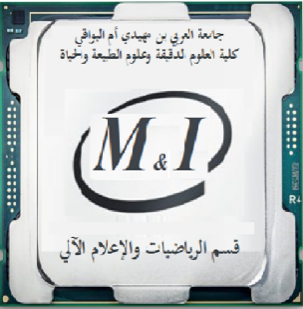 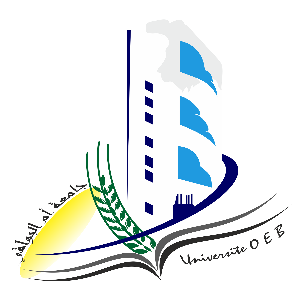 جامعة العربي بن مھیدي – أم البواقيكلیة العلوم الدقيقة وعلوم الطبيعةوالحیاةقسم الریاضیات والإعلام آليالسنة الجامعية 2023/2024 إعلان عن حصة تعويضيةالسنة: الأولى التخصص: إعلام آلي.المقياس: تحليل02.الأستاذ: بن براهيم عبد الوهاب.الفوجالتاريخالساعةالقاعة07الإثنين  2024/04/0909:30-11:00C11